МУ «УПРАВЛЕНИЕ ОБРАЗОВАНИЯАДМИНИСТРАЦИИ КРАСНОЯРУЖСКОГО РАЙОНАБЕЛГОРОДСКОЙ ОБЛАСТИ»П Р И К А ЗОт «22» марта 2019 г.                                                            № 211 Об итогах муниципального этапа  олимпиады школьников по пенсионному законодательству	В соответствии с приказом МУ «Управление образования администрации Краснояружского района»  от 1 марта 2019 года № 140 «О  проведении  муниципального этапа  олимпиады (конкурса) школьников образовательных учреждений по пенсионному законодательству в 2018-2019 учебном году»   20 марта 2019 года был проведен муниципальный этап  олимпиады  школьников по пенсионному законодательству среди учащихся 10 классов на базе МОУ «Краснояружская  СОШ №2». 	В олимпиаде приняло участие 8 школьников 10 классов из 5 образовательных учреждений. Не приняли участие учащиеся МОУ «Илек-Пеньковская СОШ». 	Олимпиадные задания  позволили выявить уровень подготовки учащихся по основным разделам пенсионного законодательства.  Учащимся  предлагалось выполнить 2 типа заданий. Первая часть представляла собой 32 вопросов тестового характера с выбором одного правильного ответа. Вторая часть представляла творческое задание по теме «Какие изменения произошли в пенсионной системе РФ в ходе реформы 2018  » 	 Наибольшее количество баллов  среди участников   получил обучающийся МОУ «Сергиевская СОШ» - 28 баллов, 	минимальное количество баллов – МОУ «Краснояружская СОШ №1» (учитель Абулгасанова И.Х.). На основании вышеизложенного приказываю:Утвердить рейтинг  участников муниципального этапа олимпиады школьников по пенсионному законодательству. (Приложение №1)Утвердить победителя муниципального этапа олимпиады школьников по пенсионному законодательству – Корсаков Илья Сергеевич, 10 класс, МОУ «Сергиевская СОШ» (учитель Радченко А.М.).Утвердить  призеров муниципального этапа  олимпиады школьников по пенсионному законодательству – Фролова Анна Юрьевна 10 класс, МОУ «Вязовская СОШ» (учитель Пащенко Н.П.), Шамина Анастасия Павловна, 10 класс, МОУ «Краснояружская СОШ №1» (учитель Абулгасанова И.Х.)Наградить грамотами МУ «Управление образования администрации Краснояружского района»  победителей и призеров муниципального этапа  олимпиады школьников по  пенсионному законодательству.Руководителям образовательных учреждений учесть результаты олимпиады при выставлении баллов в стимулирующей части фонда оплаты труда. Директору МОУ «Илек-Пеньковская СОШ» (Чехунова С.Н.) указать на неучастие школьников в муниципальном этапе  олимпиады по пенсионному законодательству.Контроль за исполнением данного приказа возложить на заместителя начальника управления образования  Хаустовой С.А.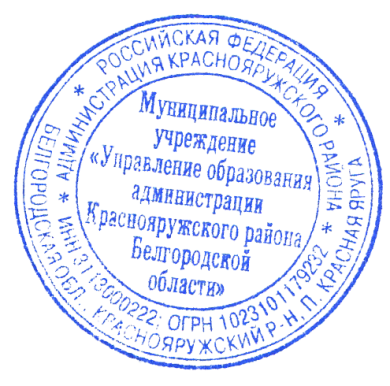 Начальник МУ «Управление образования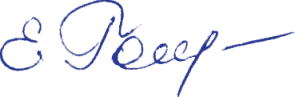 администрации Краснояружского района»                                 Е.ГоловенкоПротокол муниципального этапа олимпиады школьников по пенсионному законодательствуПротокол муниципального этапа олимпиады школьников по пенсионному законодательствуПротокол муниципального этапа олимпиады школьников по пенсионному законодательствумак. 41 баллов10 класс№ п/пФамилияИмяотчествошколаучительСуммаРезультат1КорсаковИльяСергеевичМОУ "Сергиевская СОШ"Радченко А.М.28победитель2ФроловаАннаЮрьевнаМОУ "Вязовская СОШ"Пащенко Н.П.27призер3ШаминаАнастасияПавловнаМОУ "Краснояружская СОШ № 1"Абулгасанова И.Х.27призер4Василенко АлександраАлександровнаМОУ "Краснояружская СОШ № 2"Онищенко С.Н.26участник5БараненкоДенисЮрьевичМОУ "Графовская СОШ"Иванова-Ястребова С.А.26участник6ЛитвиноваЮлияИгоревнаМОУ "Графовская СОШ"Иванова-Ястребова С.А.24участник7Сорокина АринаГеннадьевнаМОУ "Краснояружская СОШ № 2"Онищенко С.Н.23участник8ВасильчеваАнастасияСергеевнаМОУ "Краснояружская СОШ № 1"Абулгасанова И.Х.20участникЧлены жюриЦымбалюк О.ААнгольт Т.В.Ремез М.Н.